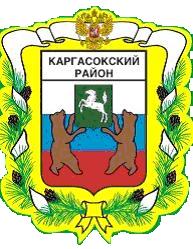 МУНИЦИПАЛЬНОЕ ОБРАЗОВАНИЕ «Каргасокский район»ТОМСКАЯ ОБЛАСТЬДУМА КАРГАСОКСКОГО РАЙОНАЗаслушав доклад главного врача ОГБУЗ «Каргасокская РБ» Винокурова С.С. о ходе реализации национального проекта «Здравоохранение» в муниципальном образовании "Каргасокский  район",Дума Каргасокского района РЕШИЛА:1. Принять информацию о ходе реализации национального проекта «Здравоохранения» в муниципальном образовании "Каргасокский  район" к сведению.2. Настоящее решение официально опубликовать (обнародовать) в порядке, установленном Уставом муниципального образования «Каргасокский район».РЕШЕНИЕПРОЕКТ РЕШЕНИЕПРОЕКТ РЕШЕНИЕПРОЕКТ 23.06.2020        № с. Каргасокс. КаргасокО ходе реализации национального проекта «Здравоохранение» в муниципальном образовании "Каргасокский  район"  Председатель ДумыКаргасокского района       В.В. БрагинГлава Каргасокского района      А.П. Ащеулов